GABARITO DA ATIVIDADE DE GRAMÁTICA DO 2º ANO ( 24/03/2020)01) Leia o trecho abaixo e circule as letras maiúsculas que você encontrar.02) De acordo com o que você aprendeu sobre o uso da letra maiúscula é correto afirmar que:(  x 	) É usada no início de frases.(   	) É usada para escrever nomes de objetos.( x 	) É usada para escrever nomes de pessoas, cidades, países e estados.03) Escreva o nome de: ( Resposta pessoal, ficar atento ao uso da letra maiúscula)Sua mãe _______________________________________________Seu Pai ________________________________________________Sua avó materna _________________________________________Seu avô paterno _________________________________________04) Escreva frases usando os nomes dos seguintes objetos. ( Resposta pessoal, ficar atento ao uso da letra maiúscula no inicio das frases.)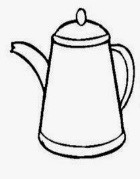 _______________________________________________________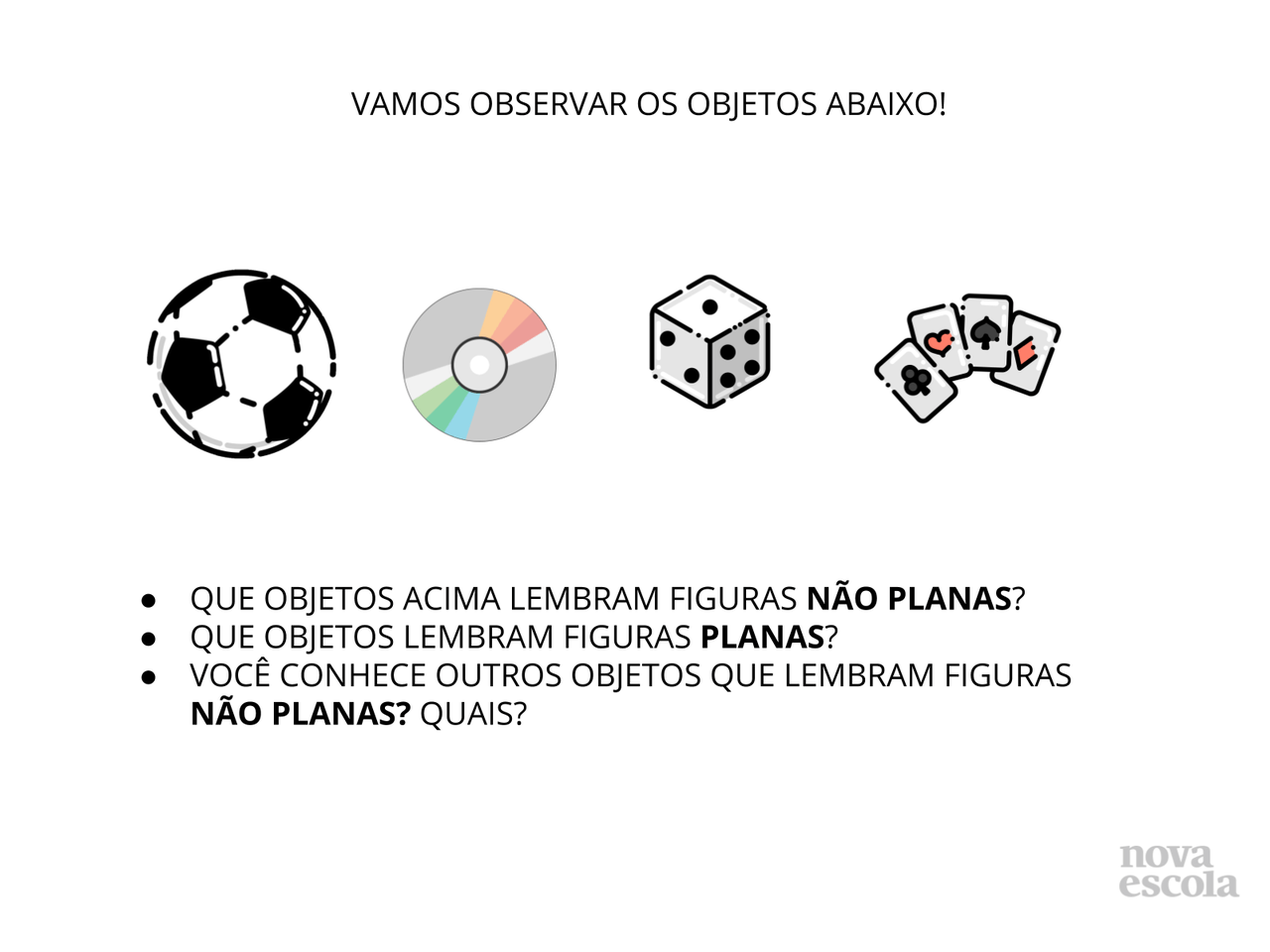 _______________________________________________________________________________________________________________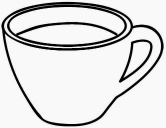 _________________________________________________________05) Que bagunça! As palavras estão todas juntas. Reescreva as frases deixando o espaço onde for necessário.A) CamilaeLeonardosairamparapassear.Camila e Leonardo saíram para passear.B) Vocêémuitoespecial!Você é muito especial!C) Vouaoparquecorrerumpouco.Vou ao parque correr um pouco.D) PedroeLiasãomelhoresamigos.Pedro e Lia são melhores amigos.06) Circule os pedacinhos que dão ideia contrária as palavras.Desorganização  -  impagável – desagradável – infelizInsatisfeito – ilegal -  imperfeito -  impaciente07) Escolha duas palavras da questão anterior, retire o pedacinho que indica antônimoe forme frases. ( Resposta pessoal)____________________________________________________________________________________________________________________________________08) Reescreva as frases utilizando o antônimo das palavras destacadas.a) È impossível vencer esta prova. È possível vencer esta prova.b) O pudim saiu imperfeito.O pudim saiu perfeito.c) Este assunto está muito desinteressante.Este assunto está muito interessante. d) Pedro é uma criança desligada. Pedro é uma criança ligada.Você é um amor!    QUE  DEUS  NOS LIVRE  DO MAL. LOGO ESTAREMOS JUNTOS.